PRIJAVNI OBRAZAC Javni poziv za dodjelu sredstava u svrhu provođenja demografskih mjera za pomoći obiteljima s troje i više djece na školovanju istovremeno u sustavu osnovnog i srednjeg obrazovanja i pomoći obiteljima s četvero i više djece na školovanju istovremeno u sustavu osnovnog, srednjeg i visokog obrazovanja za 2023./24. nastavnu/akademsku godinu  BUDI TU – TU JE TVOJ DOMOsnovni podaci o podnositelju zahtjevaPodnositelj zahtjeva (ime i prezime) ____________________________________________OIB _________________________________________Adresa podnositelja zahtjeva ___________________________________________________Mobitel / Telefon  ____________________________________________________________E-mail  __________________________________________________________Poslovna banka  __________________________________________________IBAN  ______________________________________________________Djeca redovitog školovanja u sustavu osnovnog, srednjoj i visokog obrazovanja za 2023./24 nastavnu/akademsku godinu1. _________________________________________________________________________ime i prezime, škola/fakultet koju/koji pohađa, razred/godina studija, OIB2. _________________________________________________________________________ime i prezime, škola/fakultet koju/koji pohađa, razred/godina studija, OIB3__________________________________________________________________________ime i prezime, škola/fakultet koju/koji pohađa, razred/godina studija, OIB4. _________________________________________________________________________ime i prezime, škola/fakultet koju/koji pohađa, razred/godina studija, OIB5. __________________________________________ _____________________________ime i prezime, škola/fakultet koju/koji pohađa, razred/godina studija, OIB6. __________________________________________ _____________________________ime i prezime, škola/fakultet koju/koji pohađa, razred/godina studija, OIB7. __________________________________________ _____________________________ime i prezime, škola/fakultet koju/koji pohađa, razred/godina studija, OIB8. __________________________________________ _____________________________ime i prezime, škola/fakultet koju/koji pohađa, razred/godina studija, OIB9. __________________________________________ _____________________________ime i prezime, škola/fakultet koju/koji pohađa, razred/godina studija, OIBUz Prijavni obrazac 1. prilažem (OZNAČI PRILOŽENU DOKUMENTACIJU):1. preslika osobne iskaznice prijavitelja/ice;2. potvrdu MUP-a o prebivalištu svih članova zajedničkog kućanstva ne stariju od šest mjeseci;3. dokaz o statusu redovitog učenika/učenice odnosno studenta/studentice za svako dijete u sustavu osnovnog, srednjeg i visokog obrazovanja  (potvrda škole/fakulteta/učilišta ) za nastavnu/akademsku godinu 2023./24;4. rodne listove za svakoga učenika/učenicu/studenta/studenticu (ne starije od 6 mjeseci)  koji su u sustavu osnovnog, srednjeg i visokog obrazovanja u nastavnoj/akademskoj godini 2023./24.  (original ili kopija)5. čitljivu potvrdu IBAN broja tekućeg ili žiro računa u banci prijavitelja (fotokopija ugovora o otvaranju računa ili potvrda banke o IBAN broju računa)                                                                                    **prijavitelj koji prilaže zaštićeni račun dužan je dostaviti G1 i G2 obrazac kojeg izdaje Fina (Fina će zahtijevati OIB Splitsko-dalmatinske županije ''40781519492'')6. OIB prijavitelja (potvrda o OIB-u ili dokument na kojem je jasno vidljiv OIB prijavitelja)                      7. izjavu pod materijalnom i kaznenom odgovornošću (Obrazac 2 – Izjava) da prijavitelj/ica jamči da nema dugovanja prema Proračunu Splitsko-dalmatinske županije.   NAPOMENE:- Obvezni ste popuniti sva polja u predmetnom obrascu. Ukoliko prijavitelj/ica nije u mogućnosti ispuniti sva polja potrebno je navesti razloge.- Prijavitelj/ica vlastoručnim potpisom potvrđuje da su podaci navedeni u ovom Prijavnom obrascu i priloženoj dokumentaciji točni i potpuni, te ovlašćuje Splitsko-dalmatinsku županiju da iste ima pravo provjeravati, obrađivati, čuvati i koristiti u skladu sa Općom uredbom (EU) 2016/679 o zaštiti pojedinaca u vezi s obradom osobnih podataka i slobodnom kretanju takvih podataka, a u svrhu ostvarivanja prava na bespovratna sredstva iz aktivnosti  Pomoć obiteljima s troje i više djece na školovanju (Zagora i otoci) i aktivnosti Pomoć obiteljima s četvoro i više djece na školovanju (1., 2. i 3. skupina Indeksa razvijenosti JLS) U ____________________, ___________ godine  ________________________________________                     (potpis prijavitelja/ice)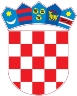 REPUBLIKA HRVATSKASPLITSKO–DALMATINSKA ŽUPANIJAUpravni odjel za prosvjetu, kulturu, tehničku kulturu i sport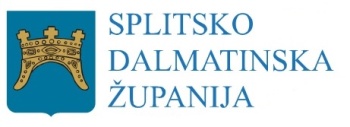 